В детском саду начинаются праздники, посвящённые выпуску в школу!25 апреля в 16.00 ч. выпускной в 3 подготовительной группе29 апреля в 16.00 ч. выпускной в 1 подготовительной группе30 апреля в 15.30 ч. выпускной во 2 подготовительной группе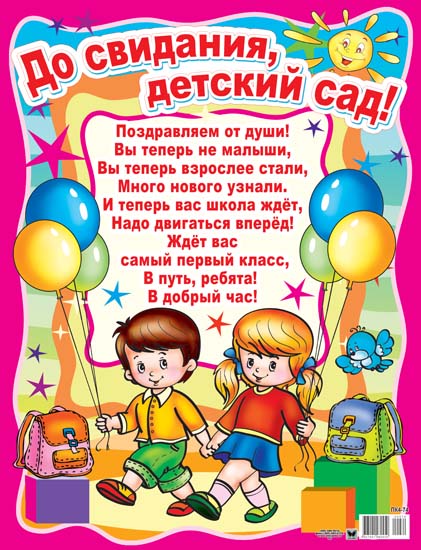 